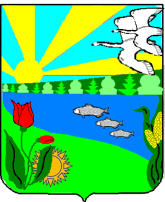 Волгоградская областьАдминистрация  Песковатского сельского поселения Городищенского муниципального районах.Песковатка Городищенского муниципального района Волгоградской области  тел. (268) 4-11-17                                                                                                                                                                П О С Т А Н О В Л Е Н И Еот 14.12.2018  г.                                                                                     №  96Об оснащении территорий общего пользования первичными средствами тушения пожаров и противопожарным инвентарем в границах Песковатского сельского поселения В соответствии с Федеральными законами от 06.10.2003 N 131-ФЗ "Об общих принципах организации местного самоуправления в Российской Федерации", от 21.12.1994 N 69-ФЗ "О пожарной безопасности",                       от 22.07.2008 N 123-ФЗ "Технический регламент о требованиях пожарной безопасности" и Уставом Песковатского сельского поселения ПОСТАНОВЛЯЮ:1. Утвердить перечень мест размещения первичных средств тушения пожаров и противопожарного инвентаря на территориях общего пользования в границах Песковатского сельского поселения (далее – Перечень) согласно приложению.2. Оснастить территории общего пользования в местах, определенных Перечнем, следующими первичными средствами тушения пожаров                       и противопожарным инвентарем:пожарный щит, укомплектованный переносным огнетушителем, багром, лопатой штыковой, ведром;емкость для хранения воды;ящик с песком.3. Поддерживать первичные средства тушения пожаров                           и противопожарный инвентарь, размещенные на территориях общего пользования, в состоянии постоянной готовности к использованию                        и обеспечить общедоступность их использования в случае пожара.4. Контроль за исполнением постановления возложить на ведущего специалиста администрации Песковатского сельского поселения Дегтяреву Л.В.5. Настоящее постановление вступает в силу со дня его официального обнародования на сайте администрации www.peskovatka.ru Глава Песковатскогосельского поселения   						А.А.Торшин____Утвержден постановлением Администрации Песковатского сельского поселения от 14.12.2018 № 96Перечень мест размещения первичных средств тушения пожарови противопожарного инвентаря на территориях общего пользованияв границах Песковатского сельского поселения Наименование населенного пунктаМеста размещения первичных средств тушения пожаров и противопожарного инвентаря на территориях общего пользования в границах населенных пунктовх.ПесковаткаГородищенского района1. Здание администрации Песковатского сельского поселения, ул.Центральная, 11.2. Здание Дома культуры Песковатского сельского поселения, ул.Спортивная, 14.